Расчетно-графическое задание № 1 Вариант 221.	Шар массой m1 = 2 кг налетает на покоящийся шар массой m2 =  8кг.  Импульс  р1  движущегося  шара равен 10 кг*м/с. Удар шаров  прямой,   упругий.   Определить   непосредственно  после  удара:  1)импульсы  первого  и  второго  шара; 2)изменение первого шара;  3)кинетические  энергии  первого  и  второго  шаров; 4)изменение  кинетической  энергии первого шара; 5)долю кинетической энергии,  переданной первым шаром второму.     Ответ: 1)  -  6 кг*м/с, 16 кг*м/с; 2)16 кг*м/с; 3)9 Дж, 16 Дж;  4)16 Дж;5) 0,64. Рисунок: нет.  2.	Движущееся  тело  массой  m1  ударяется  о неподвижное тело  массой  m2.  Считая  удар  неупругим и центральным, найти, какая  часть  первоначальной кинетической энергии переходит при ударе в  тепло.  Задачу  решить сначала в общем виде, а затем рассмотреть  случаи: 1) m1=m2, 2) m1=9m2.     Ответ: 1)  Если  m1=m2, то (W1-W)/W1=0.5; 2) Если m1=9m2, то  (W1-W)/W1=0.1 Рисунок: нет.  3.	Точка  движется  равномерно  со  скоростью  v по окружности  радиусом  R  и  в  момент  времени, принятый за начальный (t=0),  занимает   положение,   указанное   на   рисунке  1.8.  Написать  кинематическое уравнение движения точки: 1) В декартовой системе  координат,  расположив оси так, как это указано на рисунке; 2) В  полярной системе координат (ось х считать полярной осью).     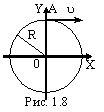 Ответ: Рис. 1. 8.  4.	Колесо,  вращаясь равноускоренно, через время t=1 мин после  начала  вращения приобретает частоту n=720 об/мин. Найти угловое  ускорение колеса и число оборотов N колеса за это время.     Ответ: е=1.26 рад/с**2; N=360 об. Рисунок:нет  5.	Материальная  точка м=10 г. движется по окружности радиусом  6.4  см  с  постоянным тангенциальным ускорением. Найти величину  тангенциального  ускорения,  если  известно, сто к концу второго  оборота  после начала движения кинетическая энергия материальной  точки стало равной 8*10**(-4) Дж.     Ответ: at=0.1 м/с2. Рисунок: нет.  6.	Тонкое   однородное  медное  кольцо  радиусом  R  =  10  см  вращается  относительно  оси,  проходящей  через центр кольца, с  угловой   скоростью   W   =   10  рад/с.  Определить  нормальное  напряжение,  возникающее  в  кольце в двух случаях: 1) когда ось  вращения  перпендикулярна  плоскости  кольца  и 2) когда лежит в  плоскости кольца. Деформацией кольца при вращении пренебречь.     Ответ: 1) 8, 9 кН/м**2; 2) 8, 9 кН/м**2. Рисунок: нет.  7.	Невесомый  блок  укреплен  на  вершине наклонной плоскости,  составляющий  с  горизонтом  угол  а=30  град. Гири А и Б равной  массы М1=М2=1 кг соединены нитью и перекинуты через блок. Найти:  1)Ускорение , с которым движутся гири; 2)Натяжение нити. Трением  в   блоке,   а  также  трением  гири  Б  о  наклонную  плоскость  пренебречь.     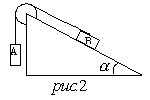 Ответ: 1)а=2.45 м/с2 2)Т1=Т2=7.35 Н. Рисунок: 2.  8.	Первую   половину   своего   пути  автомобиль  двигался  со  скоростью  V1=80  км/ч,  а  вторую  половину пути - со скоростью  V2=40 км/ч. Какова средняя скорость Vср движения автомобиля?     Ответ: Vср=53 км/ч. Рисунок:нет  9.	Движение  точки по окружности радиусом 4м задано уравнением  &=А+В*t+C*t**2,   где   А=10м,   В=  -  2м/с,  С=1м/с**2.  Найти  тангенциальное,  нормальное  и  полное  ускорения точки в момент  времени 2с.     Ответ: 2м/с**2; 1м/с**2; 2. 24м/с**2. Рисунок: нет.  10.	С  аэростата,  находящегося на высоте h=300 м, упал камень.  Через  какое   время t камень достигнет земли, если: а) аэростат  поднимается   со  скоростью  V=5м/c;б)  аэростат  опускается  со  скоростью V=5 м/с; в) аэростат неподвижен?     Ответ: а) t=8.4 c; б) t=7.3 c; в) t=7.8c. Рисунок:нет  